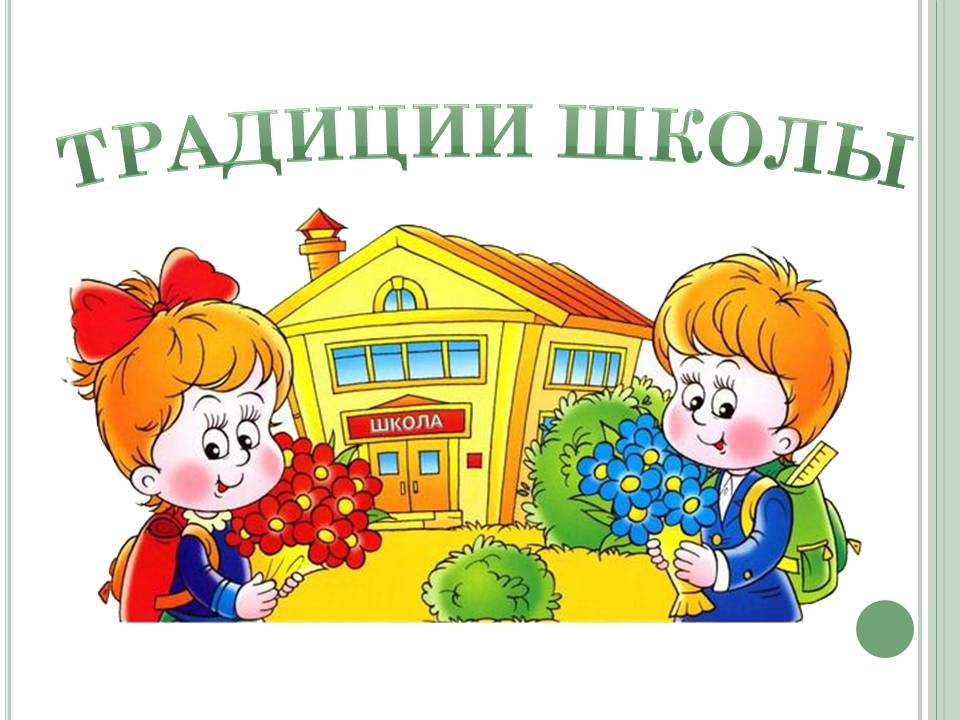                                                              Историческая справкаПервые  сведения  о   школе  в Новом Ропске относятся к 70 годам XIX века, когда в селе была открыта  министерская школа, одна из двух в Новозыбковском уезде. В 1898 году в селе Новый Ропск Черниговской губернии открылось ремесленное училище. В училище готовили столяров, слесарей и кузнецов. Директором училища работал инженер Василий Петрович Еланский.В 1913 году училище было реорганизовано в профессионально-техническое училище. В 1933 году на базе технического училища  была создана средняя школа. Директором её был Шелемех Василий  Андреевич, член ВКП(б) с 1925 года. Первыми учителями были: Волкова В.П., Силенко А. С., Глушанов И.П., Глушанова  А.Ф., Ладик Р.П., Солодкая  А. И., Голубовская Н.Л., Щаcтный И.Я. и другие. Завучем  школы работал Ладик Р.П.В 60-e годы XX века в селе было две школы: восьмилетняя и средняя.В 1979 году было построено новое типовое здание школы, куда были переведены две существующие до этого школы.  Двухэтажное здание рассчитано на 600 мест.  Школа имеет спортзал, столовую, актовый зал, техническую мастерскую. Площадь школьной территории 2,2 га.В  2008 году на базе школы был открыт детский сад на 30 мест.В 2012 году была переименована в муниципальное бюджетное общеобразовательное учреждение. 